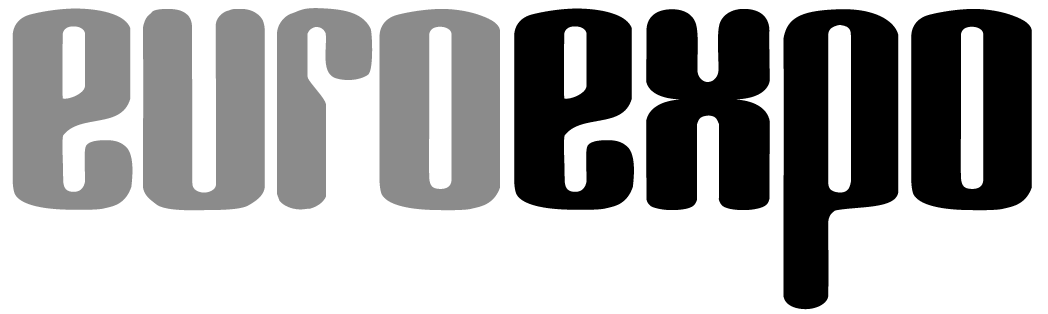 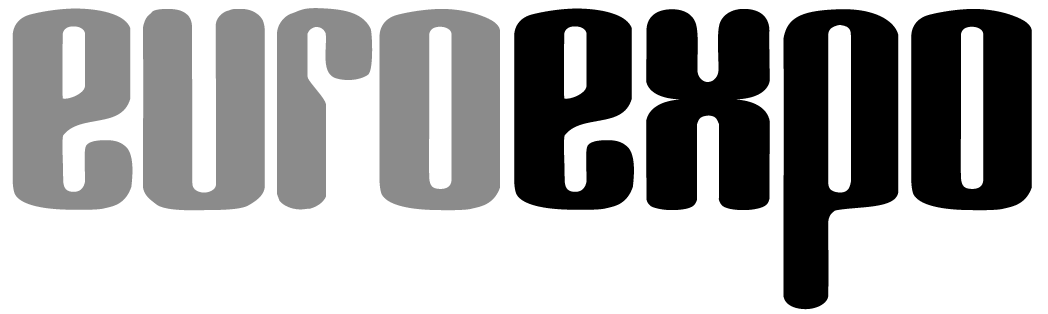 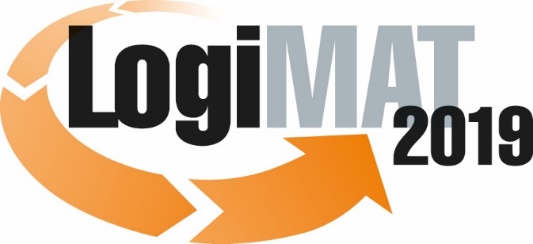 The 17th International Trade Show for
Intralogistics Solutions & Process Management
February 19–21, 2019 | Messe StuttgartAlso featured at LogiMAT: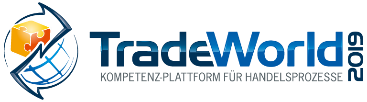 Munich, July 26, 2018Press ReleaseLogiMAT 2019 in StuttgartLogiMAT to fill 10 halls for first timeLogiMAT, which returns to Stuttgart in February 2019, is already almost fully booked nearly seven months before its doors open. Hall 2 will be integrated for the first time, expanding the overall exhibit space by 7,500 square meters. LogiMAT will fill all 10 halls of Messe Stuttgart, including the gallery in Hall 1, to occupy a total space of 120,000 square meters. Organizers expect over 1,600 international exhibitors, who together will present a unique diversity of “intralogistics from the source.” Over 170 first-time exhibitors have already registered.LogiMAT will return stronger than ever in early 2019 to reassert its role as the world’s leading information platform and “working” trade show—where the intralogistics industry goes to do business.The event will extend into Hall 2 for the first time, integrating another nearly 5,000 square meters to accommodate the strong demand for more exhibit space. One of the focuses here will be “Innovation Made in Germany,” a shared booth where start-ups will present innovative products and solutions in the areas of distribution, material flow, and software/IT.Toyota Material Handling Deutschland will also be on hand alongside its affiliate Vanderlande Industries, occupying 600 square meters as an anchor exhibitor. In addition, there are well-known companies such as Helge Nyberg, AutoStore and Itoh Denki in Hall 2.Another highlight in Hall 2 will be TradeWorld, the Professional Platform for Trade Processes. TradeWorld exhibitors will showcase products and solutions for the digitization of e-commerce and omnichannel trade processes while experts offer presentations on cutting-edge issues of trade logistics in the TradeWorld expert forum. In this way, TradeWorld demonstrates the unique synergies between trade and logistics processes within LogiMAT.Exhibitors from the fields of plant engineering and conveyance technology will be on hand as usual in Halls 1, 3, 5, and 7. Here, too, LogiMAT has responded to the growing interest of exhibitors by extending the exhibit space into the gallery in Hall 1.Forklift trucks and accessories, driverless transport systems, battery and energy management solutions, crane and hoist technology, and cargo securement will be located once again in Halls 7, 9, and 10.The broad field of packaging, packaging systems, and containers will return to Halls 4 and 6, right next to the area for identification technology and RFID along the southern flank of Messe Stuttgart. Intralogistics software solutions will be showcased in Halls 6 and 8.“We’ve heard from many exhibitors who want more booth space in 2019 compared to the previous year. So far, we’ve managed to persuade our customers that LogiMAT’s focus on diversity is in the interests of its visitors. This can only succeed if our exhibit space grows at a healthy pace,” remarks LogiMAT’s new Exhibition Director Michael Ruchty from event organizer EUROEXPO Messe- und Kongress-GmbH. “We find it exciting when our exhibitors include both global players and smaller enterprises. The ability of visitors to directly compare these offerings side by side is what makes LogiMAT so unique. We’ll remain true to this concept going forward.”The 17th International Trade Show for Intralogistics Solutions and Process Management will once again offer professionals from the manufacturing and commercial industries a complete overview of the latest trends in products and solutions in 2019. LogiMAT helps visitors make wise investment decisions, and the high quality of the accompanying program provides valuable guidance for responding to current and future needs. This reaffirms LogiMAT’s mission of offering “Intralogistics from the Source: Intelligent—Efficient—Innovative.”Event organizer: EUROEXPO Messe- und Kongress-GmbHJoseph-Dollinger-Bogen 7 | 80807 Munich, GermanyPhone: +49 89 323 91 259 | Fax: +49 89 323 91 246www.logimat-messe.de | www.tradeworld.de3,787 characters (with spaces)Munich, July 26, 2018—This text may be reprinted free of charge, but please send a copy to EUROEXPO Messe- und Kongress-GmbH, Press and Public Relations Department, 80912 Munich.About LogiMATLogiMAT 2019, the 17th International Trade Show for Intralogistics Solutions and Process Management, will take place February 19–21 on the grounds of Messe Stuttgart, directly adjacent to Stuttgart International Airport. LogiMAT, the world’s largest intralogistics trade show, offers a comprehensive overview of everything driving the intralogistics industry, from procurement to production to shipping. International exhibitors gather early in the year to showcase innovative technologies, products, systems, and solutions for streamlining operations, optimizing processes, and cutting costs in a company’s internal logistics.TradeWorld, the Professional Platform for Trade Processes embedded within LogiMAT, features products and solutions for e-commerce and omnichannel. Beyond the exhibitor booths, visitors to this combined event can also experience a different program of presentations each day covering a wide range of topics.